https://www.google.ca/search?hl=fr&biw=1024&bih=691&site=imghp&tbm=isch&q=official+facebook+logo&sa=X&ved=0ahUKEwjT3fHP5qrUAhVDD5oKHcwSDtAQhyYIJw              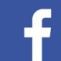 